Práce: diplomová Posudek: vedoucíhoPráci hodnotil: doc. PhDr. Nikolaj Demjančuk, CSc.Práci předložila: Bc. Jiřina KrausováNázev práce: Vztah křesťanství a francouzského osvícenství1.	CÍL PRÁCE (uveďte, do jaké míry byl naplněn):Cílem práce bylo studium vztahu francouzského osvícenství k náboženství, víře, křesťanské církvi. Cestou k naplnění tohoto záměru byla charakteristika kulturního kontextu, který byl zdrojem osvícenských idejí, hnutí a aktivit evropských intelektuálů. Osvícenské ideje pak autorka studuje a srovnává na díle několika významných představitelů francouzské kultury 18. století. Stanovené cíle autorka úspěšně naplňuje.2.	OBSAHOVÉ ZPRACOVÁNÍ (náročnost, tvůrčí přístup, proporcionalita teoretické a vlastní práce, vhodnost příloh apod.):Práce má promyšlenou a odůvodněnou strukturu. Autorka mapuje náboženskou situaci v osvícenské Francii, osvícenskou filosofickou reflexi náboženství a církve, podrobně analyzuje postoje a ideje Voltaira. Závěrečnou část práce věnuje pak dopadům osvícenecké filosofie na sekularizací celé Evropy. Autorka pracuje s rozsáhlou a reprezentativní literaturou věnovanou tématu, včetně cizojazyčné. Práci s literaturou doplňují vlastní rozbory a interpretace jednotlivých problémů. Provedený rozbor umožňuje ukázat příspěvek jednotlivců, ale především francouzské kultury jako celku. Autorka dovedla vyváženě spojit teoretickou a vlastní práci při zpracování jednotlivých problémů, idejí, osobností. 3.	FORMÁLNÍ ÚPRAVA (jazykový projev, správnost citace a odkazů na literaturu, grafická úprava, přehlednost členění kapitol, kvalita tabulek, grafů a příloh apod.):Po formální stránce práce je v pořádku. Citace a odkazy na literaturu odpovídají přijatým normám. Členění je přehledné a odůvodněné.4.	STRUČNÝ KOMENTÁŘ HODNOTITELE (celkový dojem z práce, silné a slabé stránky, originalita myšlenek apod.):Předložená práce zkoumá problémy, které jsou jedním ze záměrů oboru evropská kulturní studia. Autorka analyzuje a kriticky reflektuje kulturní dědictví Evropy, prezentuje výsledky svého studia, což je třeba ocenit. K tomu, aby provedená analýza měla potřebnou hloubku a váhu, musí být podložená pevnými a rozsáhlými znalostmi. Autorka prokazuje dobrou připravenost v oblasti filosofie a religionistiky, což se projevuje v textu a je jeho nepochybnou silnou stránkou. Autorka bohužel nevyužila prostor, který poskytuje poznámkový aparát. To mohlo obohatit práci obsahově.5.	OTÁZKY A PŘIPOMÍNKY DOPORUČENÉ K BLIŽŠÍMU VYSVĚTLENÍ PŘI OBHAJOBĚ (jedna až tři):6.	NAVRHOVANÁ ZNÁMKA (výborně, velmi dobře, dobře, nevyhověl): výborněDatum: 	20.05.2012							Podpis: 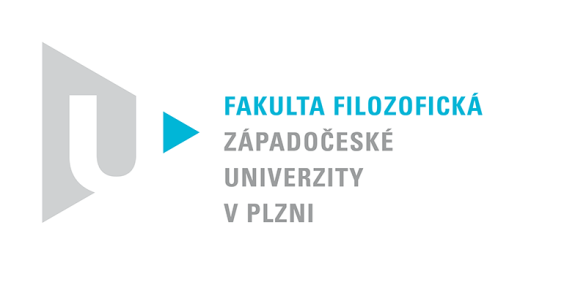 Katedra filozofiePROTOKOL O HODNOCENÍ PRÁCE